醒吾高級中學活動成果紀錄表活動名稱校外教學、職業試探主辦單位校內：活動名稱校外教學、職業試探主辦單位校外：平溪、猴硐辦理日期2022年9月26日（星期一）8時30分至16時止地    點平溪、猴硐對    象觀39人    數學生加老師共20位活動主題1.平溪十分瀑布2.平溪放天燈3.猴硐礦坑體驗4.猴硐貓村參訪1.平溪十分瀑布2.平溪放天燈3.猴硐礦坑體驗4.猴硐貓村參訪1.平溪十分瀑布2.平溪放天燈3.猴硐礦坑體驗4.猴硐貓村參訪佐證照片佐證照片佐證照片佐證照片說明：十分瀑布說明：十分瀑布說明：放天燈說明：放天燈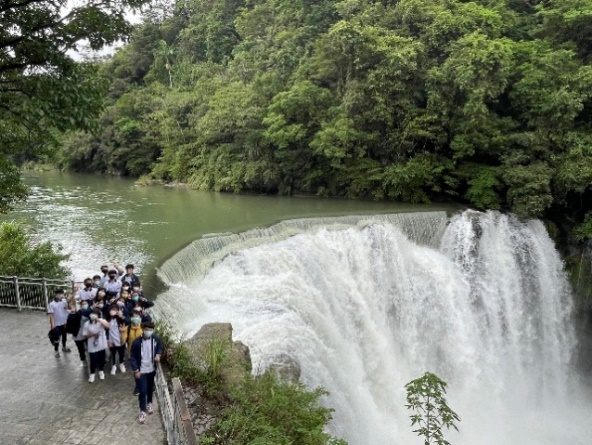 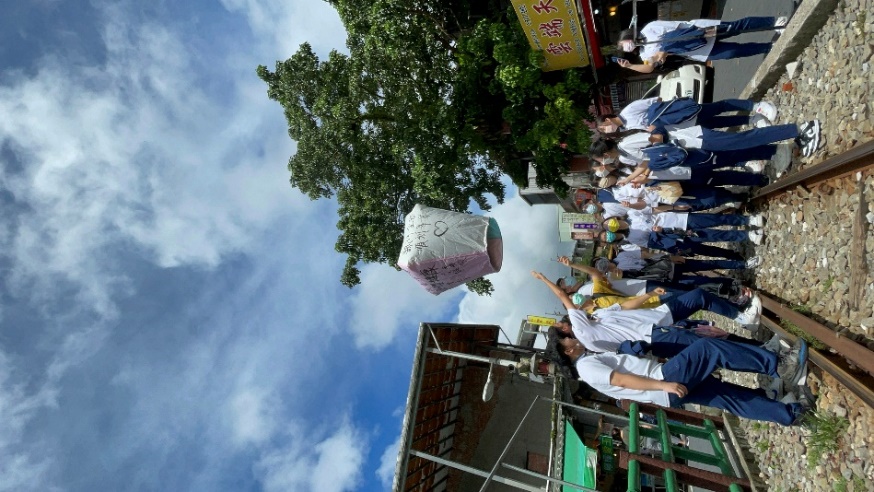 說明：為天燈寫祝福的話說明：為天燈寫祝福的話說明：猴硐礦車體驗說明：猴硐礦車體驗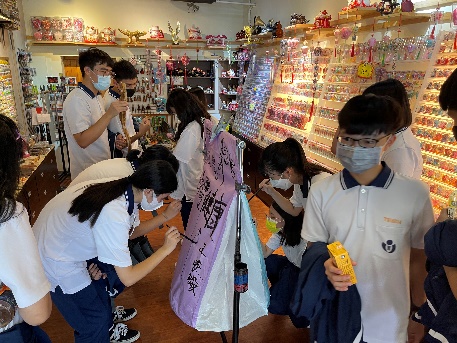 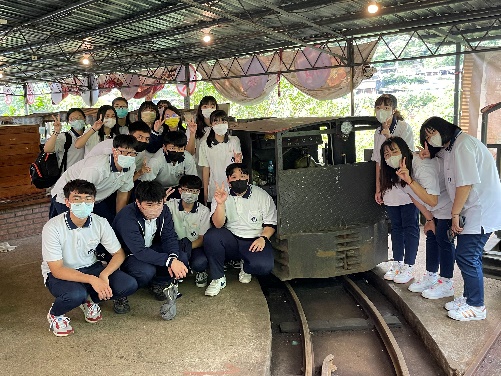 